題目（太字、14pt）著者名1　著者名2　著者名3（所属）10ptメールアドレス（10pt）アブストラクトを，本テンプレートを利用してA5用紙1ページで作成して下さい．本文のフォントサイズは10pt，和文フォントはMS明朝，英文フォントはCenturyとします．アブストラクト集を作成するにあたり，フォントが異なる場合，実行委員会で統一させていただくことがあります．図表を1枚以上原稿の右側に貼り付けて下さい． 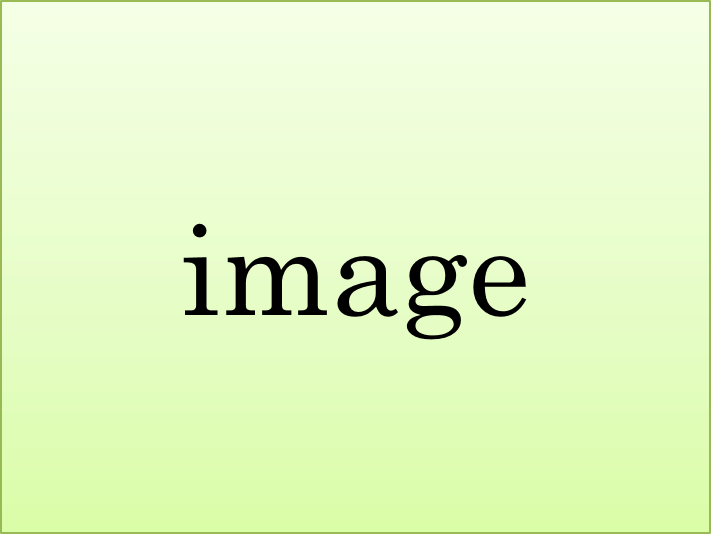 提出していただいたアブストラクトはアブストラクト集として参加者のみに電子配布致します．原稿の提出〆切日は9月7日（金）23:59です．MS Word（docx）形式でssrws2018 <at> slab.ces.kyutech.ac.jp 宛にメール添付でご提出下さい．12345